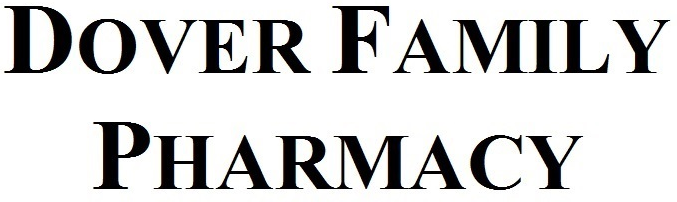 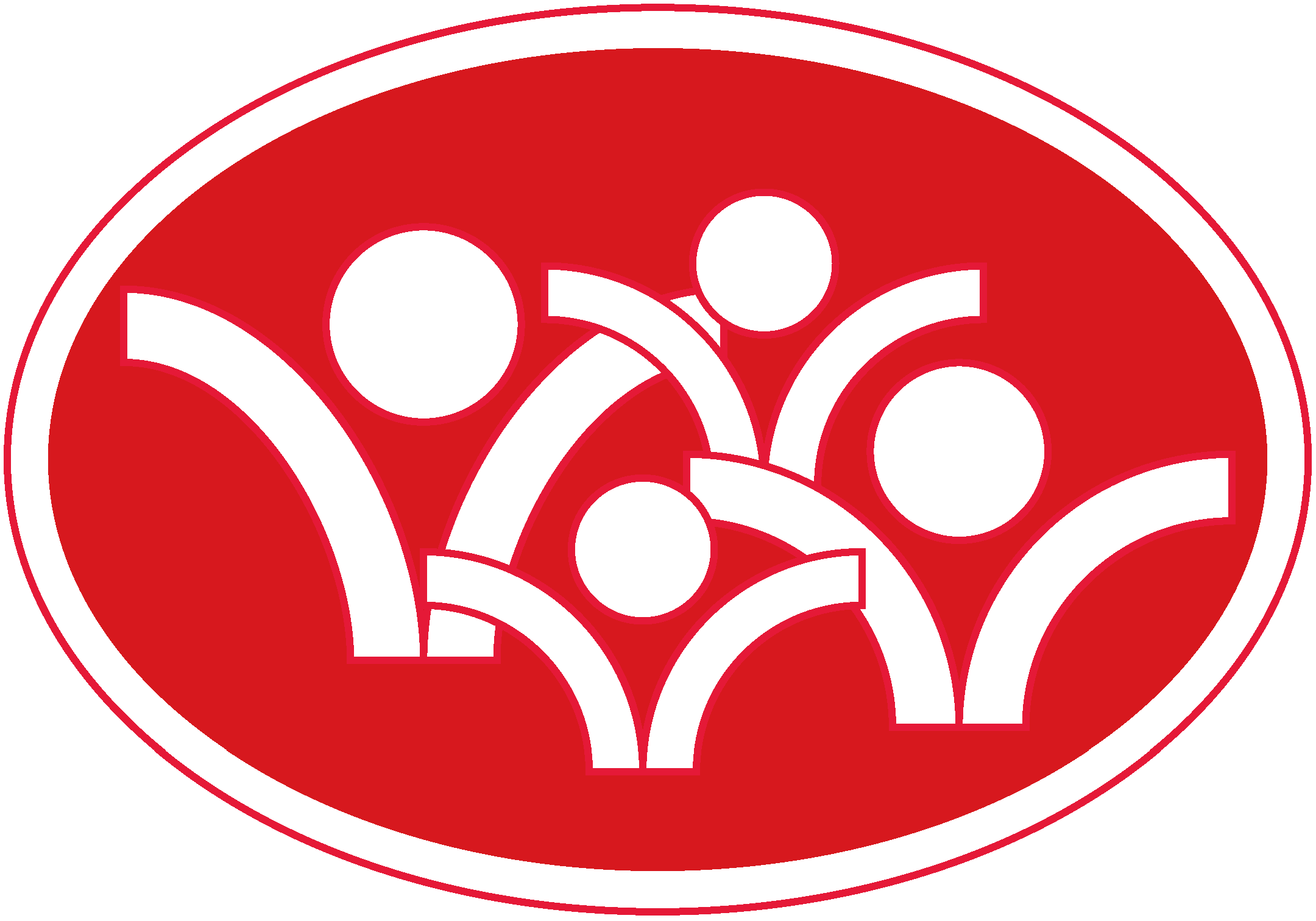 Customer Profile
So that we may provide exceptional personalized pharmacy care, please complete this customer profile below and return it to the prescription drop off.  Please Print  Name (last, first, middle initial) Date of Birth [        -        -        ]	[    ] Female [    ] Male  Street Address  City				State		Zip________________________     Would you like our Fast Preferred Phone Number           Text option?  [  ] Yes [  ] No  Cell Phone Number			Service ProviderWould you like to be contacted by a MedSync           Specialist to get your prescriptions filled all on the same day every month?   [     ] Yes    [      ] No  If you are allergic to any medications please list:Have You Been Diagnosed with: (Please Circle)Diabetes              Asthma                COPD                High Cholesterol 

High Blood Pressure         Immune Disorders	Heart Disease
Rheumatoid Arthritis      Glaucoma	Neurological (seizures)Skin Disorders Please List ALL Medication that you are currently taking on the back of this card. 
Dover Family Pharmacy has requested this information from you to create a confidential customer record to be maintained at the pharmacy. For complete details, please reference our Notice of Privacy Practices, as required by The Health Insurance Portability and Accountability Act of 1996 (HIPAA).